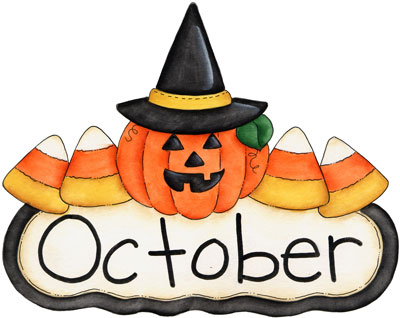 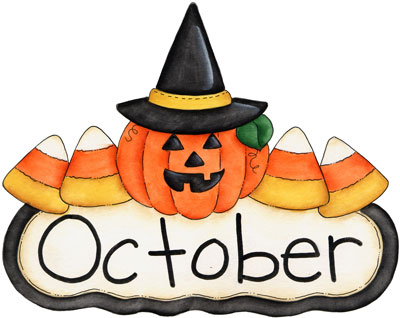       DINE IN                       SENIOR CENTRE  2020                           DINE OUT         $8.00                                  204-638-6485	      $9.00Please reserve/cancel your meal by 4 pm the previous day.  You will be charged for uncancelled meals. All meals follow Canada’s food guide. Meals are subject to change.THANK YOU for your continued support!  TUESDAY WEDNESDAY FRIDAY **PLEASE NOTE**Providing no changes occur regarding COVID 19, we will restart the 
DINE IN option, with limited seating, at the Centre, TUESDAY October 13/20 serving at 5 pm. We will continue to offer pick up and delivery services. Please confirm how you will receive the meal(s) when ordering. Dine in, Take Out or DeliveryWe are  happy to be bringing youTurkey  Dinner and Trimmings$9.00THURSDAY October 8, 2020Please call in your reservation by Wednesday October 7thDine in seating limited and on a first come first served basis enjoy your dinner at 4:45 or 6:152BBQ CHICKENDESSERT6BRAISED STEAKDESSERT7SWEET AND SOUR MEATBALLSRICEDESSERT9BEEF SAUSAGEDESSERT13LIVER AND ONIONSDESSERT14PORK CHOPDINNERDESSERT16CHICKEN CORDON BLEUDESSERT20MUSHROOM SWISS BURGER  PASTA SALADDESSERT21ROAST BEEF DINNERDESSERT23PORKSCHNITZELDESSERT27PORK STEWBISCUITSDESSERT28CHICKENPARMESANDESSERT30LASAGNEDESSERT